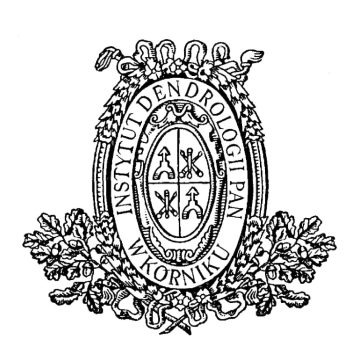 INSTYTUT DENDROLOGII      POLSKIEJ AKADEMII NAUK             62-035 KÓRNIK, ul. Parkowa 5,              tel. 61-8170-033;  fax. 61-8170-166;             www.idpan.poznan.pl      e-mail: idkornik@man.poznan.pl    OGŁOSZENIEO ZAMÓWIENIU Z DZIEDZINY NAUKI(zaproszenie do składania ofert)o wartości szacunkowej mniejszej niż progi unijne, których przedmiotem są dostawy lub usługi służące wyłącznie do celów prac badawczych, eksperymentalnych, naukowych lub rozwojowych, które nie służą prowadzeniu przez zamawiającego produkcji masowej służącej osiągnięciu rentowności rynkowej lub pokryciu kosztów badań lub rozwoju –  art. 11 ust. 5 pkt 
1 ustawy Prawo zamówień publicznych z 11 września 2019 r. (Dz. U. z 2019 r. poz. 2019 
z późn. zm.).Opis przedmiotu zamówienia:Dostawa odczynników chemicznych niezbędnych do realizacji projektów naukowych:Zadanie 1:Zadanie 2:Zadanie 3:Zadanie 4:Zadanie 5:Zadanie 6:Zadanie 7:Zadanie 8:Zadanie 9:Zadanie 10:Zadanie 11:Zadanie 12:Zadanie 13:Zadanie 14:Zadanie 15:Zadanie 16:Zadanie 17:Zadanie 18:Zadanie 19:Zadanie 20:Zadanie 21:Zadanie 22:Zadanie 23:Zamawiający dopuszcza możliwość zaoferowania produktów równoważnych. Przez podanie nazw własnych produktów (numerów katalogowych), będących przedmiotem zamówienia, Zamawiający określa minimalne parametry, cechy użytkowe oraz jakościowe, jakim powinny odpowiadać produkty, aby spełniały stawiane wymagania. Powyżej opisana definicja równoważności odnosi się do produktów wymienionych z nazwy/numeru katalogowego.Zaproponowane przez Wykonawców w formularzu ofertowym produkty równoważne muszą posiadać parametry jakościowe, fizykochemiczne i techniczne (wielkość opakowania i jego rodzaj, konsystencja i skład surowcowy produktu itp.) nie gorsze niż produkty wyszczególnione przez Zamawiającego  w  opisie przedmiotu zamówienia. Wykonawca, który w formularzu ofertowym powoła się na zastosowanie produktów równoważnych podanym w opisie przedmiotu zamówienia, jest obowiązany:wykazać, że oferowane przez niego produkty spełniają wymagania określone przez Zamawiającego, poprzez dołączenie do formularza ofertowego specyfikacji produktów równoważnych w formie kart katalogowych lub kart charakterystyki lub specyfikacji jakościowych dla wszystkich zaoferowanych  produktów równoważnych (zamienników), na podstawie których Zamawiający może jednoznacznie stwierdzić zgodność zaoferowanego produktu, wpisać nazwę produktu,  producenta/dystrybutora oferowanego produktu w formularzu ofertowym.Zamawiający zastrzega możliwość wystąpienia do Wykonawcy o przesłanie próbek produktów 
w celu sprawdzenia czy oferowany produkt spełnia przesłanki równoważności.Termin związania ofertą – 14 dni.Termin wykonania dostawy – do 30 dni od złożenia zamówienia. Zamawiający dopuszcza dłuższy termin dostawy w związku z wystąpieniem siły wyższej lub problemami 
z łańcuchem dostaw. W przypadku dłuższego terminu realizacji dostawy Wykonawca jest zobowiązany do podania szacowanego terminu w formularzu ofertowym. Zamawiający zastrzega możliwość odrzucenia oferty w przypadku zbyt długiego terminu realizacji zamówienia. Minimalny termin przydatności produktów do użycia –  75% maksymalnego czasu przydatności do użycia deklarowanego przez producenta.Oferty wg wzoru stanowiącego załącznik nr 1 powinny zawierać proponowaną cenę 
na wszystkie elementy zamówienia ujęte w opisie.Zamawiający dopuszcza możliwość składania ofert częściowych na poszczególne zadania.Cenę za wykonanie zamówienia Wykonawca określi w złotych z dokładnością do dwóch miejsc po przecinku na wszystkie elementy zamówienia. Zamawiający w celu ustalenia, czy oferta zawiera rażąco niską cenę w stosunku do przedmiotu zamówienia, może zwrócić się do Wykonawcy o udzielenie w określonym terminie wyjaśnień dotyczących elementów oferty mających wpływ na wysokość ceny. Zastosowanie przez Wykonawcę stawki podatku VAT od towarów i usług niezgodnego z przepisami ustawy o podatku od towarów i usług oraz podatku akcyzowego z 11.03.2004 r. (Dz. U. 04.54.535 z póź. zm.) spowoduje odrzucenie oferty. Cena powinna zawierać wszystkie koszty realizacji zamówienia razem z dostawą do siedziby Zamawiającego.Jedynym kryterium wyboru oferty jest cena brutto. Za najkorzystniejszą ofertę uznana zostanie ważna oferta z najniższą ceną.Z Wykonawcą, którego oferta zostanie uznana za najkorzystniejszą zostanie podpisana umowa wg wzoru załącznika nr 2 do ogłoszenia (dotyczy zamówienia na kwotę powyżej 15000,00 zł netto) lub zostanie wysłane pisemne zamówienie (kwota poniżej 15000,00 zł netto).Zamawiający zastrzega sobie prawo unieważnienia postępowania bez podania przyczyny. Od tej decyzji nie przysługują środki odwoławcze.Oferty należy składać w zamkniętych kopertach z dopiskiem: „Oferta cenowa na dostawę odczynników chemicznych znak sprawy: DAZ.2540.908.2022” do 20 października 2022 roku w skrzynce podawczej Instytutu portiernia budynku A, do godz. 10:00 lub przesłać pocztą elektroniczną na adres: zamowienia.idpan@man.poznan.pl.Osobą do kontaktu w sprawie zamówienia pod względem formalno-proceduralnym  jest Klaudia Olejniczak, tel.: 663730893; e-mail: klaolejniczak@man.poznan.pl w godzinach od 7:30 do 15:30.Złączniki:Nr 1 wzór oferty,Nr 2 wzór umowy,					       Nr 3 klauzula RODO.Kórnik 12.10.2022 rZał. nr 1do ogłoszenia o zamówieniu z 12.10.2022 r.Formularz ofertyNazwa oferenta:Adres:Osoba do kontaktu:E-mail:Telefon kontaktowy:Przedstawiam swoją ofertę dotyczącą ogłoszenia o zamówieniu na dostawę odczynników chemicznych dla Instytutu Dendrologii Polskiej Akademii Nauk:Zadanie 1:łącznie za kwotę: ……………………. zł netto tj. …………………… zł bruttoco wynika z cen jednostkowych:Termin dostawy: …………..…………….**Zadanie 2:łącznie za kwotę: ……………………. zł netto tj. …………………… zł bruttoco wynika z cen jednostkowych:Termin dostawy: …………..…………….**Zadanie 3:łącznie za kwotę: ……………………. zł netto tj. …………………… zł bruttoco wynika z cen jednostkowych:Termin dostawy: …………..…………….**Zadanie 4:łącznie za kwotę: ……………………. zł netto tj. …………………… zł bruttoco wynika z cen jednostkowych:Termin dostawy: …………..…………….**Zadanie 5:łącznie za kwotę: ……………………. zł netto tj. …………………… zł bruttoco wynika z cen jednostkowych:Termin dostawy: …………..…………….**Zadanie 6:łącznie za kwotę: ……………………. zł netto tj. …………………… zł bruttoco wynika z cen jednostkowych:Termin dostawy: …………..…………….**Zadanie 7:łącznie za kwotę: ……………………. zł netto tj. …………………… zł bruttoco wynika z cen jednostkowych:Termin dostawy: …………..…………….**Zadanie 8:łącznie za kwotę: ……………………. zł netto tj. …………………… zł bruttoco wynika z cen jednostkowych:Termin dostawy: …………..…………….**Zadanie 9:łącznie za kwotę: ……………………. zł netto tj. …………………… zł bruttoco wynika z cen jednostkowych:Termin dostawy: …………..…………….**Zadanie 10:łącznie za kwotę: ……………………. zł netto tj. …………………… zł bruttoco wynika z cen jednostkowych:Termin dostawy: …………..…………….**Zadanie 11:łącznie za kwotę: ……………………. zł netto tj. …………………… zł bruttoco wynika z cen jednostkowych:Termin dostawy: …………..…………….**Zadanie 12:łącznie za kwotę: ……………………. zł netto tj. …………………… zł bruttoco wynika z cen jednostkowych:Termin dostawy: …………..…………….**Zadanie 13:łącznie za kwotę: ……………………. zł netto tj. …………………… zł bruttoco wynika z cen jednostkowych:Termin dostawy: …………..…………….**Zadanie 14:łącznie za kwotę: ……………………. zł netto tj. …………………… zł bruttoco wynika z cen jednostkowych:Termin dostawy: …………..…………….**Zadanie 15:łącznie za kwotę: ……………………. zł netto tj. …………………… zł bruttoco wynika z cen jednostkowych:Termin dostawy: …………..…………….**Zadanie 16:łącznie za kwotę: ……………………. zł netto tj. …………………… zł bruttoco wynika z cen jednostkowych:Termin dostawy: …………..…………….**Zadanie 17:łącznie za kwotę: ……………………. zł netto tj. …………………… zł bruttoco wynika z cen jednostkowych:Termin dostawy: …………..…………….**Zadanie 18:łącznie za kwotę: ……………………. zł netto tj. …………………… zł bruttoco wynika z cen jednostkowych:Termin dostawy: …………..…………….**Zadanie 19:łącznie za kwotę: ……………………. zł netto tj. …………………… zł bruttoco wynika z cen jednostkowych:Termin dostawy: …………..…………….**Zadanie 20:łącznie za kwotę: ……………………. zł netto tj. …………………… zł bruttoco wynika z cen jednostkowych:Termin dostawy: …………..…………….**Zadanie 21:łącznie za kwotę: ……………………. zł netto tj. …………………… zł bruttoco wynika z cen jednostkowych:Termin dostawy: …………..…………….**Zadanie 22:łącznie za kwotę: ……………………. zł netto tj. …………………… zł bruttoco wynika z cen jednostkowych:Termin dostawy: …………..…………….**Zadanie 23:łącznie za kwotę: ……………………. zł netto tj. …………………… zł bruttoco wynika z cen jednostkowych:Termin dostawy: …………..…………….***wypełnić w przypadku zaoferowania zamiennika**uzupełnić w przypadku terminu realizacji dłuższego niż 30 dni.Składając ofertę w postępowaniu o udzielenie zamówienia publicznego oświadczam, jako upoważniony reprezentant WYKONAWCY, że:nie jestem (jesteśmy) powiązany(i) z Zamawiającym i nie występuje pomiędzy nami konflikt interesów;oferowany przeze mnie (nas) przedmiot zamówienia spełnia wymagania Zamawiającego;zaoferowana cena zawiera wszystkie koszty niezbędne do należytego wykonania zamówienia;w przypadku wybrania mojej (naszej) oferty, zobowiązuję (my) się zrealizować przedmiot zamówienia zgodnie z wymaganiami opisanymi w ogłoszeniu wraz z załącznikami;przyjmuję(my) do wiadomości i akceptujemy treść Klauzuli informacyjnej Zamawiającego (RODO) Załącznik nr 3.Oświadczam, że wypełniłem obowiązki informacyjne przewidziane w art. 13 lub art. 14 RODO wobec osób fizycznych, od których dane osobowe bezpośrednio lub pośrednio pozyskałem w celu ubiegania się o udzielenie zamówienia publicznego w niniejszym postępowaniu.nie podlegam wykluczeniu z postępowania o zamówienie publiczne na podstawie art. 7 ust. 1 pkt 1 Ustawy z dnia 13.04.2022 r. o szczególnych rozwiązaniach w zakresie przeciwdziałania wspieraniu agresji na Ukrainę oraz służących ochronie bezpieczeństwa narodowego (Dz. U. z 2022 r. poz. 835).Data:   								.………………………….podpis i pieczęć oferenta Zał. nr 2do ogłoszenia o zamówieniu z 12.10.2022 r.WzórUmowa dostawy nr ….. /2022zawarta w Kórniku dnia ……………… roku pomiędzy: Instytutem Dendrologii Polskiej Akademii Nauk mającym siedzibę przy ulicy Parkowej 5, 62-035 Kórnik, reprezentowanym przez 
……………………………………………., zwanym w dalszej treści umowy ZAMAWIAJĄCYMa…………………………………………………………………………………………………… reprezentowanym przez …………………………………………………………………………..Wobec wyboru WYKONAWCY przez ZAMAWIAJĄCEGO po przeprowadzeniu postępowania 
w trybie ……………………………………………………..…………., strony zawierają umowę 
o następującej treści:§ 1. Przedmiot umowyZAMAWIAJĄCY zleca, a WYKONAWCA podejmuje dostarczyć ……….…………………… zgodnie z treścią ogłoszenia ……………………. z dnia ………………………. oraz  przedstawioną ofertą z dnia …………………. (zał. nr 1).§ 2. Warunki i termin dostawyDostawa na ryzyko i koszt WYKONAWCY do siedziby ZAMAWIAJĄCEGO w Kórniku, przy ulicy Parkowej 5. Termin dostawy zamówionej partii odczynników nie dłuższy niż zadeklarowany w ofercie (zał. nr 1). W związku z zaburzeniem łańcuchów dostaw ZAMAWIAJĄCY może na wniosek WYKONAWCY wyrazić zgodę na dłuższy termin dostawy dla poszczególnych artykułów. Wartość produktów objętych dłuższym terminem dostawy nie może stanowić więcej niż 10% wartości umowy.Odpowiedzialność za dostarczenie przedmiotu zamówienia w terminie i w miejsce wskazane przez ZAMAWIAJĄCEGO ponosi WYKONAWCA.Stosownie do postanowienia art. 431 ustawy z dnia 11 września 2019 roku Prawo zamówień publicznych (Dz. U. z 2019 roku poz. 2019 z późn. zm.) ZAMAWIAJĄCY i WYKONAWCY są obowiązani współdziałać przy wykonywaniu niniejszej umowy. ZAMAWIAJĄCY ma prawo do złożenia reklamacji w przypadku ujawnienia przy odbiorze towaru, braków ilościowych w poszczególnych opakowaniach, wad jakościowych dostarczonego towaru oraz towarów przeterminowanych lub w przypadku uszkodzenia towaru.ZAMAWIAJĄCY ma prawo do złożenia reklamacji w przypadku ujawnienia wad ukrytych towaru. Reklamacja będzie składana mailowo przez osobę upoważnioną przez Kierownika ZAMAWIAJĄCEGO w ciągu maksymalnie 7 dni od dnia dostawy partii towaru lub niezwłocznie w przypadku ujawnienia wad ukrytych. WYKONAWCA zobowiązuje się do wymiany towaru wadliwego na towar bez wad w ciągu 
21 dni od otrzymania informacji o uzasadnionej reklamacji ZAMAWIAJĄCEGO.W przypadku dostarczenia towarów nie zamówionych przez ZAMAWIAJĄCEGO zostaną one zwrócone WYKONAWCY na jego koszt.§ 3. Całkowita wartość umowyZa wykonanie wszystkich czynności opisanych w § 1 WYKONAWCY przysługiwać będzie wynagrodzenie w łącznej wysokości ………………………. zł netto, słownie: ……………………… zł netto, tj. …………………….. zł brutto, słownie: ……………………… zł brutto.§ 4. Upoważnieni przedstawicieleStrony wyznaczają niniejszym swoich przedstawicieli uprawnionych do podejmowania decyzji 
w zakresie wyznaczonym przez § 1 tej umowy.Przedstawicielem ZAMAWIAJĄCEGO będzie ……………….Przedstawicielem WYKONAWCY będzie …………………….§ 5. Warunki płatnościZapłata nastąpi w terminie 21 dni od dnia dostarczenia faktury VAT, przelewem na rachunek bankowy WYKONAWCY wskazany w wystawionej fakturze. WYKONAWCA wystawi oddzielne faktury dla każdego zadania. ZAMAWIAJĄCY dopuszcza możliwość rozliczenia zamówienia dla każdego Zadania za pomocą faktur częściowych. Warunkiem zapłaty jest sporządzenie przez strony tej umowy protokołu odbioru przedmiotu dostawy lub jego części.§ 6. Gwarancja, rękojmia i serwisTermin przydatności odczynników minimum 75% całkowitej deklarowanej przez producenta przydatności licząc od daty dostarczenia odczynników do siedziby Zamawiającego.§ 7. Kary umowne1. Strony postanawiają, że obowiązującą formą odszkodowania będą kary umowne.2. Kary te będą naliczane w następujących przypadkach i wysokościach:2.1. WYKONAWCA zapłaci ZAMAWIAJĄCEMU kary umowne:a) w przypadku nieterminowych dostaw bądź odmowy dostaw w wysokości 0,5% wartości zamówienia netto za każdy dzień opóźnienia ponad termin określony w § 2 ust. 1 umowy. Kary umowne nie będą naliczane, gdy przyczyną nieterminowej dostawy bądź odmowy dostawy będzie wstrzymanie produkcji przedmiotu dostawy przez WYKONAWCĘ, a ZAMAWIAJĄCY zostanie uprzedzony o takim fakcie przez WYKONAWCĘ,b) za zwłokę w usuwaniu wad stwierdzonych przy odbiorze lub w okresie gwarancjiw wysokości 0,5% całkowitej wartości umowy, za każdy dzień zwłoki, licząc od dnia wyznaczonego lub umówionego na usunięcie tych wad.2.2. Łączna wysokość kar umownych nie może przekroczyć 10% wynagrodzenia umownego.2.3. Zamawiający zapłaci WYKONAWCY kary umowne za zwłokę w dokonaniu odbioru w wysokości 0,5% za każdy dzień zwłoki, licząc od dnia następnego po dniu, w którym odbiór miał zostać zakończony.3. Strony zastrzegają sobie prawo dochodzenia odszkodowania uzupełniającego,przekraczającego wysokość naliczonych kar umownych do wysokości rzeczywiścieponiesionej szkody.4. WYKONAWCA nie może przenosić na rzecz osób trzecich jakichkolwiek wierzytelnościwynikających lub związanych z tą umową bez pisemnej zgody ZAMAWIAJĄCEGO.§ 8. Postanowienia końcoweSprawy nieuregulowane niniejszą umową będą rozpatrywane z odpowiednim zastosowaniem postanowień Kodeksu cywilnego i ustawy Prawo zamówień publicznych. Wszelkie spory, które wynikną w związku z realizacją niniejszej umowy, będą rozstrzygane w pierwszej kolejności na drodze negocjacji. W przypadku braku osiągnięcia porozumienia sądem właściwym do rozstrzygnięcia sporów będzie sąd właściwy ze względu na siedzibę Zamawiającego.Zmiany opisane powyżej bądź uzupełnienia niniejszej umowy wymagają dla swej ważności zachowania formy pisemnej i podpisów obu stron oraz nie mogą być sprzeczne w treści złożonej oferty przez WYKONAWCĘ.§ 9. Załączniki do umowyOferta WYKONAWCY z dnia …………….. r. określająca przedmiot i wartość dostawy. Wszelkie powołane w umowie załączniki, wymienione w tym paragrafie, stanowią jej integralną część.§ 10. Klauzula RODOZgodnie z art. 13 ust. 1 i 2 rozporządzenia Parlamentu Europejskiego i Rady (2016/679 z dnia 27 kwietnia 2016 r. w sprawie ochrony osób fizycznych w związku z przetwarzaniem danych osobowych i w sprawie swobodnego przepływu takich danych oraz uchylenia dyrektywy 95/46/WE), dalej RODO informuję że:Administratorem Pani/Pana danych osobowych jest Instytut Dendrologii Polskiej Akademii Nauk z siedzibą w Kórniku przy ulicy Parkowej nr 5.W sprawach związanych z Pani/Pana danymi proszę kontaktować się z Inspektorem Ochrony Danych, kontakt pisemny za pomocą poczty tradycyjnej na adres Instytut Dendrologii PAN ul. Parkowa 5, 62-035 Kórnik lub pocztą elektroniczną na adres email: iod.idpan@man.poznan.pl.Pani/Pana dane osobowe przetwarzane będą na podstawie art. 6 ust. 1 lit. c RODO w celu prowadzenia przedmiotowego postępowania o udzielenie zamówienia publicznego oraz zawarcia umowy, a podstawą prawną ich przetwarzania jest obowiązek prawny stosowania sformalizowanych procedur udzielania zamówień publicznych spoczywający 
na Zamawiającym.Obiorcami Pani/Pana danych osobowych będą osoby lub podmioty, którym udostępniona zostanie dokumentacja postępowania w oparciu o art. 18 oraz art. 74 ustawy Pzp.Pani/Pana dane osobowe będą przechowywane, zgodnie z art. 78 ust. 1 ustawy Pzp, przez okres 4 lat od dnia zakończenia postępowania o udzielenie zamówienia, a jeżeli czas trwania umowy przekracza 4 lata, okres przechowywania obejmuje cały czas trwania umowy.Obowiązek podania przez Panią/Pana danych osobowych bezpośrednio Pani/Pana dotyczących jest wymogiem ustawowym określonym w przepisach ustawy Pzp, związanym z udziałem 
w postępowaniu o udzielenie zamówienia publicznego, konsekwencje niepodania określonych danych wynikają z ustawy Pzp.W odniesieniu do Pani/Pana danych osobowych decyzje nie będą podejmowane w sposób zautomatyzowany, stosowanie do art. 22 RODO;Posiada Pan/Pani:− na podstawie art. 15 RODO prawo dostępu do danych osobowych Pani/Pana dotyczących;− na podstawie art. 16 RODO prawo do sprostowania lub uzupełnienia Pani/Pana danych osobowych, przy czym skorzystanie z prawa do sprostowania lub uzupełnienia nie może skutkować zmianą wyniku postępowania o udzielenie zamówienia publicznego ani zmianą postanowień umowy w zakresie niezgodnym z ustawą Pzp oraz nie może naruszać integralności protokołu oraz jego załączników;− na podstawie art. 18 RODO prawo żądania od administratora ograniczenia przetwarzania danych osobowych z zastrzeżeniem przypadków, o których mowa w art. 18 ust. 2 RODO, przy czym prawo do ograniczenia przetwarzania nie ma zastosowania w odniesieniu 
do przechowywania, w celu zapewnienia korzystania ze środków ochrony prawnej lub w celu ochrony praw innej osoby fizycznej lub prawnej, lub z uwagi na ważne względy interesu publicznego Unii Europejskiej lub państwa członkowskiego, a także nie ogranicza przetwarzania danych osobowych do czasu zakończenia postępowania o udzielenie zamówienia;− prawo do wniesienia skargi do Prezesa Urzędu Ochrony Danych Osobowych, gdy uzna Pani/Pan, że przetwarzanie danych osobowych Pani/Pana dotyczących narusza przepisy RODO.nie przysługuje Pani/Panu:− w związku z art. 17 ust. 3 lit. b, d lub e RODO prawo do usunięcia danych osobowych;− prawo do przenoszenia danych osobowych, o którym mowa w art. 20 RODO;− na podstawie art. 21 RODO prawo sprzeciwu, wobec przetwarzania danych osobowych, gdyż podstawą prawną przetwarzania Pani/Pana danych osobowych jest art. 6 ust. 1 lit. c RODO.Jednocześnie Zamawiający przypomina o ciążącym na Pani/Panu obowiązku informacyjnym wynikającym z art. 14 ROD O względem osób fizycznych, których dane przekazane zostaną Zamawiającemu w związku z prowadzonym postępowaniem i które Zamawiający pośrednio pozyska od Wykonawcy biorącego udział w postępowaniu, chyba że ma zastosowanie 
co najmniej jedno z włączeń, o których mowa w art. 14 ust. 5 RODO.§ 11. Egzemplarze umowyUmowa niniejsza została sporządzona w dwóch jednobrzmiących egzemplarzach, po jednym dla każdej ze stron.ZAMAWIAJĄCY                                      	     WYKONAWCA    Zał. nr 3	do ogłoszenia o zamówieniu z 12.10.2022 r.Klauzula informacyjna z art. 13 RODO do zastosowania przez Zamawiających w celu związanym z postępowaniem o udzielenie zamówienia publicznegoZgodnie z art. 13 ust. 1 i 2 rozporządzenia Parlamentu Europejskiego i Rady (2016/679 z dnia 27 kwietnia 2016 r. w sprawie ochrony osób fizycznych w związku z przetwarzaniem danych osobowych i w sprawie swobodnego przepływu takich danych oraz uchylenia dyrektywy 95/46/WE), dalej RODO informuję że:Administratorem Pani/Pana danych osobowych jest Instytut Dendrologii Polskiej Akademii Nauk z siedzibą w Kórniku przy ulicy Parkowej nr 5.W sprawach związanych z Pani/Pana danymi proszę kontaktować się z Inspektorem Ochrony Danych, kontakt pisemny za pomocą poczty tradycyjnej na adres Instytut Dendrologii PAN ul. Parkowa 5, 62-035 Kórnik lub pocztą elektroniczną na adres email: iod.idpan@man.poznan.pl.Pani/Pana dane osobowe przetwarzane będą na podstawie art. 6 ust. 1 lit. c RODO 
w celu prowadzenia przedmiotowego postępowania o udzielenie zamówienia publicznego oraz zawarcia umowy, a podstawą prawną ich przetwarzania jest obowiązek prawny stosowania sformalizowanych procedur udzielania zamówień publicznych spoczywający na Zamawiającym.Obiorcami Pani/Pana danych osobowych będą osoby lub podmioty, którym udostępniona zostanie dokumentacja postępowania w oparciu o art. 18 oraz art. 74 ustawy Pzp.Pani/Pana dane osobowe będą przechowywane, zgodnie z art. 78 ust. 1 ustawy Pzp, przez okres 4 lat od dnia zakończenia postępowania o udzielenie zamówienia, a jeżeli czas trwania umowy przekracza 4 lata, okres przechowywania obejmuje cały czas trwania umowy.Obowiązek podania przez Panią/Pana danych osobowych bezpośrednio Pani/Pana dotyczących jest wymogiem ustawowym określonym w przepisach ustawy Pzp, związanym z udziałem w postępowaniu o udzielenie zamówienia publicznego, konsekwencje niepodania określonych danych wynikają z ustawy Pzp.W odniesieniu do Pani/Pana danych osobowych decyzje nie będą podejmowane 
w sposób zautomatyzowany, stosowanie do art. 22 RODO;Posiada Pan/Pani:− na podstawie art. 15 RODO prawo dostępu do danych osobowych Pani/Pana dotyczących;− na podstawie art. 16 RODO prawo do sprostowania lub uzupełnienia Pani/Pana danych osobowych, przy czym skorzystanie z prawa do sprostowania lub uzupełnienia nie może skutkować zmianą wyniku postępowania o udzielenie zamówienia publicznego ani zmianą postanowień umowy w zakresie niezgodnym z ustawą Pzp oraz nie może naruszać integralności protokołu oraz jego załączników;− na podstawie art. 18 RODO prawo żądania od administratora ograniczenia przetwarzania danych osobowych z zastrzeżeniem przypadków, o których mowa w art. 18 ust. 2 RODO, przy czym prawo do ograniczenia przetwarzania nie ma zastosowania w odniesieniu do przechowywania, w celu zapewnienia korzystania ze środków ochrony prawnej lub w celu ochrony praw innej osoby fizycznej lub prawnej, lub  z uwagi na ważne względy interesu publicznego Unii Europejskiej lub państwa członkowskiego, a także nie ogranicza przetwarzania danych osobowych do czasu zakończenia postępowania o udzielenie zamówienia;− prawo do wniesienia skargi do Prezesa Urzędu Ochrony Danych Osobowych, gdy uzna Pani/Pan, że przetwarzanie danych osobowych Pani/Pana dotyczących narusza przepisy RODO.nie przysługuje Pani/Panu:− w związku z art. 17 ust. 3 lit. b, d lub e RODO prawo do usunięcia danych osobowych;− prawo do przenoszenia danych osobowych, o którym mowa w art. 20 RODO;− na podstawie art. 21 RODO prawo sprzeciwu, wobec przetwarzania danych osobowych, gdyż podstawą prawną przetwarzania Pani/Pana danych osobowych jest art. 6 ust. 1 lit. c RODO.Jednocześnie Zamawiający przypomina o ciążącym na Pani/Panu obowiązku informacyjnym wynikającym z art. 14 ROD O względem osób fizycznych, których dane przekazane zostaną Zamawiającemu w związku z prowadzonym postępowaniem i które Zamawiający pośrednio pozyska od Wykonawcy biorącego udział w postępowaniu, chyba że ma zastosowanie 
co najmniej jedno z włączeń, o których mowa w art. 14 ust. 5 RODO.Lp.Nazwa odczynnikaNr katalogowyProducent / DystrybutorIlość1.RNaza A, 50 mg (5 mL), wolna od DNazE1350-02EURx1 opakowanieLp.Nazwa odczynnikaNr katalogowyProducent / DystrybutorIlość1.RNaza A, 50 mg (5 mL), wolna od DNazE1350-02EURx1 opakowanie2.Woda - sterylna, ultraczysta,  dejonizowana, wolna do nukleaz, do zastosowań w biologii molekularnej, 1 LE0212-02EURx1 opakowanieLp.Nazwa odczynnikaNr katalogowyProducent / DystrybutorIlość1.GeneScan™ 500 LIZ™ dye Size Standard4322682Applied Biosystems™1 opakowanieLp.Nazwa odczynnikaNr katalogowyProducent / DystrybutorIlość1.onTaq Polimeraza DNA,  Hot Start Taq Polimerazy DNA, 1000 UEK2713-025000UEURx2 opakowaniaLp.Nazwa odczynnikaNr katalogowyProducent / DystrybutorIlość1.Chloroform for analysis, EMSURE, 1L1024451000Merck3 opakowaniaLp.Nazwa odczynnikaNr katalogowyProducent / DystrybutorIlość1.SuperScript™ III Reverse Transcriptase, 4 x 10,000 units18080085Thermo Fisher Scientific1 opakowanie2.dNTP Mix (10 mM each), 1 mLR0192Thermo Fisher Scientific2 opakowaniaLp.Nazwa odczynnikaNr katalogowyProducent / DystrybutorIlość1.KAPA SYBR® FASTsuitable for qPCR, 2 ×, for LightCycler®480, 10 MLKK4611Merck1 opakowanie2.Spectrum™ Plant Total RNA KitSTRN50-1KTMerck1 opakowanieLp.Nazwa odczynnikaNr katalogowyProducent / DystrybutorIlość1.KAPA SYBR® FASTsuitable for qPCR, 2 ×, for LightCycler®480, 10 MLKK4611Merck1 opakowanieLp.Nazwa odczynnikaNr katalogowyProducent / DystrybutorIlość1.Hoagland's modified basal salt mixture 1 x 10 L092621822MP Biomedicals1 opakowanieLp.Nazwa odczynnikaNr katalogowyProducent / DystrybutorIlość1.Technovit 7100 kit64709003Kulzer3 opakowaniaLp.Nazwa odczynnikaNr katalogowyProducent / DystrybutorIlość1.Kwas abscysynowy353-FA45959-250mgAlchem2 opakowaniaLp.Nazwa odczynnikaNr katalogowyProducent / DystrybutorIlość1.Nadtlenek wodoru118851934#1LPOL-AURA2 opakowania2.SacharozaPA-06-772090110#1KGPOL-AURA5 opakowańLp.Nazwa odczynnikaNr katalogowyProducent / DystrybutorIlość1.BDT V3.1 RR-1000 & SEQ BUFFER EA 4337456Thermo Fisher Scientific1 opakowanieLp.Nazwa odczynnikaNr katalogowyProducent / DystrybutorIlość1.ALKOHOL ETYLOWY 96% cz.d.a. PA-11-0003#500MLPOL-AURA12 opakowań2.Metanol czda 116219904#2,5LPOL-AURA2 opakowania3.Pentan czda117179209#1LPOL-AURA2 opakowania4.Nadtlenek wodoru r-r 30% czda PA-01-0021-B#1LPOL-AURA2 opakowania5.Kwas mlekowy 88% CZDA PA-06564240116#1LPOL-AURA1 opakowanie6.Potasu wodorotlenek 117468009#1KGPOL-AURA2 opakowaniaLp.Nazwa odczynnikaNr katalogowyProducent / DystrybutorIlość1.GeneMATRIX Plant & Fungi DNA Purification Kit (150 izolacji)E3595-02EURx12 opakowańLp.Nazwa odczynnikaNr katalogowyProducent / DystrybutorIlość1.Technovit 7100 kit64709003Kulzer3 opakowaniaLp.Nazwa odczynnikaNr katalogowyProducent / DystrybutorIlość1.Wodorofosforandipotasu bezwodny czysty, 250 g051446Warchem1 opakowanie2.Diwodorofosforan potasu bezwodny czysty, 1000 g051417Warchem1 opakowanieLp.Nazwa odczynnikaNr katalogowyProducent / DystrybutorIlość1.Metanol czda, 1 L116219904#1LPOL-AURA12 opakowańLp.Nazwa odczynnikaNr katalogowyProducent / DystrybutorIlość1.HCI 36,7, 1 L11575283Chempur2 opakowaniaLp.Nazwa odczynnikaNr katalogowyProducent / DystrybutorIlość1.NaOH min (≥97.0%, pellets)221465-500GMerck4 opakowania2.Tryton X 100X100-100MLMerck1 opakowanieLp.Nazwa odczynnikaNr katalogowyProducent / DystrybutorIlość1.TCA, 100 gT6399-100GMerck1 opakowanie2.Immobiline® DryStrip pH 3-10 (opakowanie 10 szt.)GE17-6001-11Merck2 opakowania3.Immobiline® Drystrip pH 4-7, 11 cm (opakowanie 10 szt.)GE18-1016-60Merck2 opakowania4.o-Dianisidine dihydrochloride, 50 mgF5803Merck1 opakowanie5.Amyloglucosidase from Aspergillus Niger 1 g10115-1G-FMerck1 opakowanie6.PGO Enzyme Preparation, 10 capP7119-10capMerck1 opakowanie7.Folin & Ciocalteu’s phenol reagent, 100 mlF9252-100MLMerck1 opakowanie8.INT, 1 gI8377-1GMerck1 opakowanie9.Antron ASC reagent, 25 g319899-25gMerck1 opakowanie10.Ammonium tartrate dibasic, 250 g09985-250GMerck1 opakowanie11.Thiourea, 50 gT8656-50GMerck1 opakowanie12.Glycine, 500 gG8898-500GMerck1 opakowanie13.DL-Dithiothreitol solution43816-10MLMerck2 opakowania14.Iodoacetamide, 5 GI1149-5GMerck1 opakowanie15.CHAPS, Molecular Biology Grade220201-10GMMerck1 opakowanie16.Ammonium bicarbonate09830-500GMerck1 opakowanie17.BSAA7030-10GMerck1 opakowanieLp.Nazwa odczynnikaNr katalogowyProducent / DystrybutorIlość1.12% Mini-PROTEAN® TGX™ Precast Protein Gels, 15-well, 15 µl  4561046Bio-Rad2 opakowania2.Any kD™ Mini-PROTEAN® TGX™ Precast Protein Gels, 12-well, 20 µl4569035Bio-Rad2 opakowania3.8–16% Mini-PROTEAN® TGX Stain-Free™ Protein Gels, 10 well, 50 µl4568104Bio-Rad2 opakowania4.Any kD™ Mini-PROTEAN&reg TGX™ Precast Protein Gels, 7 cm IPG/prep well, 450 µl4569031Bio-Rad2 opakowaniaLp.Nazwa odczynnikaNr katalogowyProducent / DystrybutorIlość1.Anti-Acetylated-Lysine antibody, Rabbit monoclonal, 100 ugSAB5600275-100UGMerck1 opakowanieLp.Nazwa odczynnikaNr katalogowyProducent / DystrybutorIlośćCena jednostkowa netto1.RNaza A, 50 mg (5 mL), wolna od DNaz……………………………….*E1350-02……………*EURx……………*1 opakowanieLp.Nazwa odczynnikaNr katalogowyProducent / DystrybutorIlośćCena jednostkowa netto1.RNaza A, 50 mg (5 mL), wolna od DNaz……………………………….*E1350-02……………*EURx……………*1 opakowanie2.Woda - sterylna, ultraczysta,  dejonizowana, wolna do nukleaz, do zastosowań w biologii molekularnej, 1 L……………………………….*E0212-02……………*EURx4……………*1 opakowanieLp.Nazwa odczynnikaNr katalogowyProducent / DystrybutorIlośćCena jednostkowa netto1.GeneScan™ 500 LIZ™ dye Size Standard……………………………….*4322682……………*Applied Biosystems™……………*1 opakowanieLp.Nazwa odczynnikaNr katalogowyProducent / DystrybutorIlośćCena jednostkowa netto1.onTaq Polimeraza DNA,  Hot Start Taq Polimerazy DNA, 1000 U……………………………….*EK2713-025000U……………*EURx……………*2 opakowaniaLp.Nazwa odczynnikaNr katalogowyProducent / DystrybutorIlośćCena jednostkowa netto1.Chloroform for analysis, EMSURE, 1L……………………………….*1024451000……………*Merck……………*3 opakowaniaLp.Nazwa odczynnikaNr katalogowyProducent / DystrybutorIlośćCena jednostkowa netto1.SuperScript™ III Reverse Transcriptase, 4 x 10,000 units……………………………….*……………………………….*18080085……………*Thermo Fisher Scientific……………*1 opakowanie2.dNTP Mix (10 mM each), 1 mL……………………………….*R0192Thermo Fisher Scientific……………*2 opakowaniaLp.Nazwa odczynnikaNr katalogowyProducent / DystrybutorIlośćCena jednostkowa netto1.KAPA SYBR® FASTsuitable for qPCR, 2 ×, for LightCycler®480, 10 MLKK4611……………*Merck……………*1 opakowanie2.Spectrum™ Plant Total RNA KitSTRN50-1KT……………*Merck……………*1 opakowanieLp.Nazwa odczynnikaNr katalogowyProducent / DystrybutorIlośćCena jednostkowa netto1.KAPA SYBR® FASTsuitable for qPCR, 2 ×, for LightCycler®480, 10 ML……………………………….*KK4611……………*Merck……………*1 opakowanieLp.Nazwa odczynnikaNr katalogowyProducent / DystrybutorIlośćCena jednostkowa netto1.Hoagland's modified basal salt mixture 1 x 10 L……………………………….*092621822……………*MP Biomedicals……………*1 opakowanieLp.Nazwa odczynnikaNr katalogowyProducent / DystrybutorIlośćCena jednostkowa netto1.Technovit 7100 kit……………………………….*64709003……………*Kulzer……………*3 opakowaniaLp.Nazwa odczynnikaNr katalogowyProducent / DystrybutorIlośćCena jednostkowa netto1.Kwas abscysynowy……………………………….*353-FA45959-250mg……………*Alchem……………*2 opakowaniaLp.Nazwa odczynnikaNr katalogowyProducent / DystrybutorIlośćCena jednostkowa netto1.Nadtlenek wodoru……………………………….*118851934#1L……………*POL-AURA……………*2 opakowania2.Sacharoza……………………………….*PA-06-772090110#1KG……………*POL-AURA……………*5 opakowańLp.Nazwa odczynnikaNr katalogowyProducent / DystrybutorIlośćCena jednostkowa netto1.BDT V3.1 RR-1000 & SEQ BUFFER EA……………………………….* 4337456……………*Thermo Fisher Scientific……………*1 opakowanieLp.Nazwa odczynnikaNr katalogowyProducent / DystrybutorIlośćCena jednostkowa netto1.ALKOHOL ETYLOWY 96% cz.d.a. ……………………………….*PA-110003#500ML……………*POL-AURA……………*12 opakowań2.Metanol czda ……………………………….*116219904#2,5L……………*POL-AURA……………*2 opakowania3.Pentan czda……………………………….*117179209#1L……………*POL-AURA……………*2 opakowania4.Nadtlenek wodoru r-r 30% czda……………………………….* PA-01-0021-B#1L……………*POL-AURA……………*2 opakowania5.Kwas mlekowy 88% CZDA ……………………………….*PA06564240116#1L……………*POL-AURA……………*1 opakowanie6.Potasu wodorotlenek ……………………………….*117468009#1KG……………*POL-AURA……………*2 opakowaniaLp.Nazwa odczynnikaNr katalogowyProducent / DystrybutorIlośćCena jednostkowa netto1.GeneMATRIX Plant & Fungi DNA Purification Kit (150 izolacji) ……………………………….*E3595-02……………*EURx……………*12 opakowańLp.Nazwa odczynnikaNr katalogowyProducent / DystrybutorIlośćCena jednostkowa netto1.Technovit 7100 kit……………………………….*64709003……………*Kulzer……………*3 opakowaniaLp.Nazwa odczynnikaNr katalogowyProducent / DystrybutorIlośćCena jednostkowa netto1.Wodorofosforandipotasu bezwodny czysty, 250 g……………………………….*051446……………*Warchem……………*1 opakowanie2.Diwodorofosforan potasu bezwodny czysty, 1000 g……………………………….*051417……………*Warchem……………*1 opakowanieLp.Nazwa odczynnikaNr katalogowyProducent / DystrybutorIlośćCena jednostkowa netto1.Metanol czda, 1 L……………………………….*116219904#1L……………*POL-AURA……………*12 opakowańLp.Nazwa odczynnikaNr katalogowyProducent / DystrybutorIlośćCena jednostkowa netto1.HCI 36,7, 1 L……………………………….*11575283……………*Chempur……………*2 opakowaniaLp.Nazwa odczynnikaNr katalogowyProducent / DystrybutorIlośćCena jednostkowa netto1.NaOH min (≥97.0%, pellets)……………………………….*221465-500G……………*Merck……………*4 opakowania2.Tryton X 100……………………………….*X100-100ML……………*Merck……………*1 opakowanieLp.Nazwa odczynnikaNr katalogowyProducent / DystrybutorIlośćCena jednostkowa netto1.TCA, 100 g……………………………….*T6399-100G……………*Merck……………*1 opakowanie2.Immobiline® DryStrip pH 3-10 (opakowanie 10 szt.)……………………………….*GE17-6001-11……………*Merck……………*2 opakowania3.Immobiline® Drystrip pH 4-7, 11 cm (opakowanie 10 szt.)……………………………….*GE18-1016-60……………*Merck……………*2 opakowania4.o-Dianisidine dihydrochloride, 50 mg……………………………….*F5803……………*Merck……………*1 opakowanie5.Amyloglucosidase from Aspergillus Niger 1 g……………………………….*10115-1G-F……………*Merck……………*1 opakowanie6.PGO Enzyme Preparation, 10 cap……………………………….*P7119-10cap……………*Merck……………*1 opakowanie7.Folin & Ciocalteu’s phenol reagent, 100 ml……………………………….*F9252-100ML……………*Merck……………*1 opakowanie8.INT, 1 g……………………………….*I8377-1G……………*Merck……………*1 opakowanie9.Antron ASC reagent, 25 g……………………………….*319899-25g……………*Merck……………*1 opakowanie10.Ammonium tartrate dibasic, 250 g……………………………….*09985-250G……………*Merck……………*1 opakowanie11.Thiourea, 50 g……………………………….*T8656-50G……………*Merck……………*1 opakowanie12.Glycine, 500 g……………………………….*G8898-500G……………*Merck……………*1 opakowanie13.DL-Dithiothreitol solution……………………………….*43816-10ML……………*Merck……………*2 opakowania14.Iodoacetamide, 5 G……………………………….*I1149-5G……………*Merck……………*1 opakowanie15.CHAPS, Molecular Biology Grade……………………………….*220201-10GM……………*Merck……………*1 opakowanie16.Ammonium bicarbonate……………………………….*09830-500G……………*Merck……………*1 opakowanie17.BSA……………………………….*A7030-10G……………*Merck……………*1 opakowanieLp.Nazwa odczynnikaNr katalogowyProducent / DystrybutorIlośćCena jednostkowa netto1.12% Mini-PROTEAN® TGX™ Precast Protein Gels, 15-well, 15 µl ……………………………….* 4561046……………*Bio-Rad……………*2 opakowania2.Any kD™ Mini-PROTEAN® TGX™ Precast Protein Gels, 12-well, 20 µl……………………………….*4569035……………*Bio-Rad……………*2 opakowania3.8–16% Mini-PROTEAN® TGX Stain-Free™ Protein Gels, 10 well, 50 µl……………………………….*4568104……………*Bio-Rad……………*2 opakowania4.Any kD™ Mini-PROTEAN&reg TGX™ Precast Protein Gels, 7 cm IPG/prep well, 450 µl……………………………….*4569031……………*Bio-Rad……………*2 opakowaniaLp.Nazwa odczynnikaNr katalogowyProducent / DystrybutorIlośćCena jednostkowa netto1.Anti-Acetylated-Lysine antibody, Rabbit monoclonal, 100 ug……………………………….*SAB5600275-100UG……………*Merck……………*1 opakowanie